Name ________________________Date ______________ Period ____#______Cell Diagrams & Can You Identify Me?Read each description and then identify the cell structure on the line provided.I’m a real “powerhouse”.That’s plain to see.I break down food to release energy.What am I? ___________________I’m strong and stiff.Getting through me is tough.I’m found only in plantsbut I guess that’s enough.What am I? ___________________My name means “colored bodies”,and I contain DNA.I pass on traits to new cellsin a systemic way.What am I? ___________________I’m the “brain” of the cellor so they say.I regulate activitiesfrom day to day.	What am I? ____________________Found only in plant cells, I’m green as can be.I make food for the plantusing the sun’s energy.What am I? ____________________I’m a series of tubesfound throughout the cell.I transport proteins.and other things as well.What am I?____________________I’m full of holes,flexible and thin.I control what gets outas well as what comes in.What am I? ____________________8.  Proteins are made here     even though I’m quite small.     You can find me in the cytoplasm     or attached to E.R.’s wall.    What am I? ____________________9.  I’ve been called a “storage tank”     by those with little taste.     I’m a sac filled with      water, food or waste.     What am I? ____________________10. Since I contain many enzymes,      I can digest an injured cell and      I can break down a large molecule      into a smaller one as well.  What am I? ___________________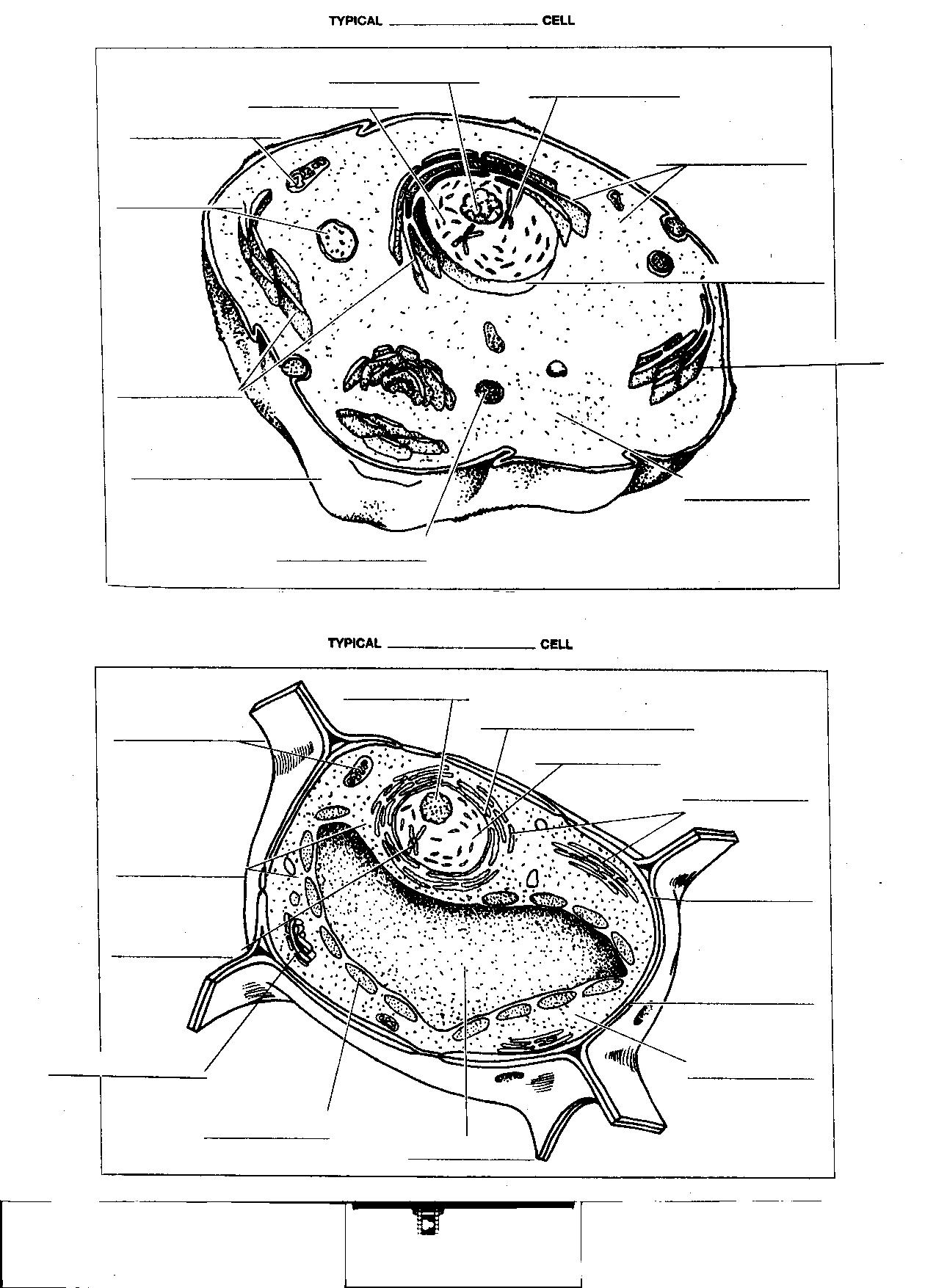 